Bobolice, 01.02.2021 r.Wykonanie i dostawa 4 kompletów znaków informacyjnych (3 komplety z 2 tablicami i 1 komplet z 3 tablicami)rozmiar tablicy 800 mm x 200 mm,kolorystyka : elementy brązowe w kolorze RAL nr 8017 - tło, ramka kolor RAL 7021rozmieszczenie napisów i znaków na tablicy: na elemencie o kolorystyce brązowej – herb Bobolic wraz z nazwą ulicy ( litery nazwa w kolorze białym); nadruk dwustronny,obejmy do montażu znaków + rury Ø 40 mm, ocynkowane, malowane proszkowo na kolor RAL 7021, L= 3,50 m, zakończony plastikowym kapslem.Napisy na tablicachDostawa na adres :GZK Sp. z o.o.ul. Reymonta 376-020 BoboliceWygląd tablicy: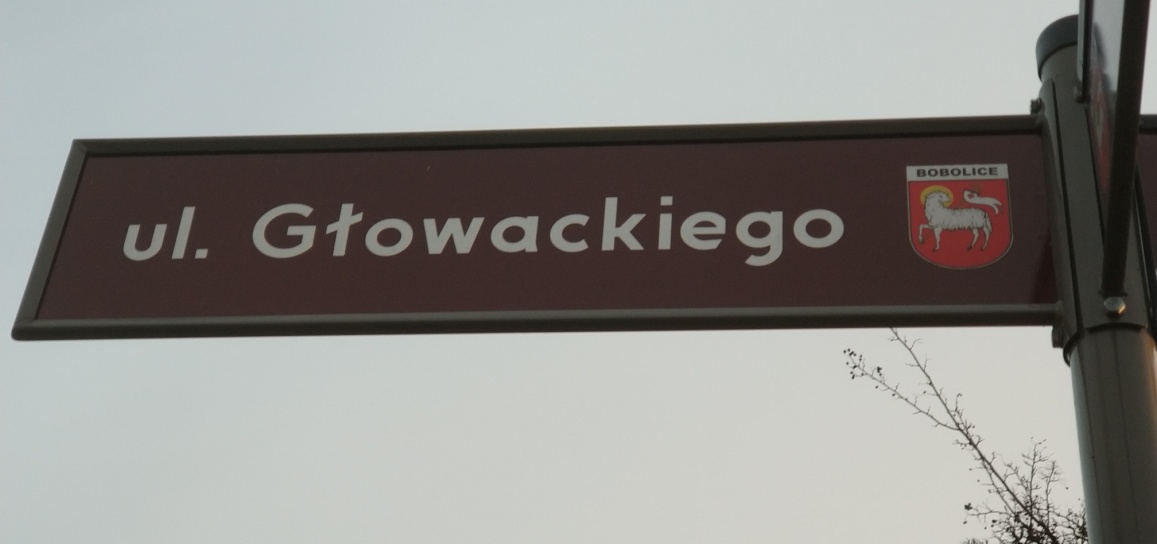 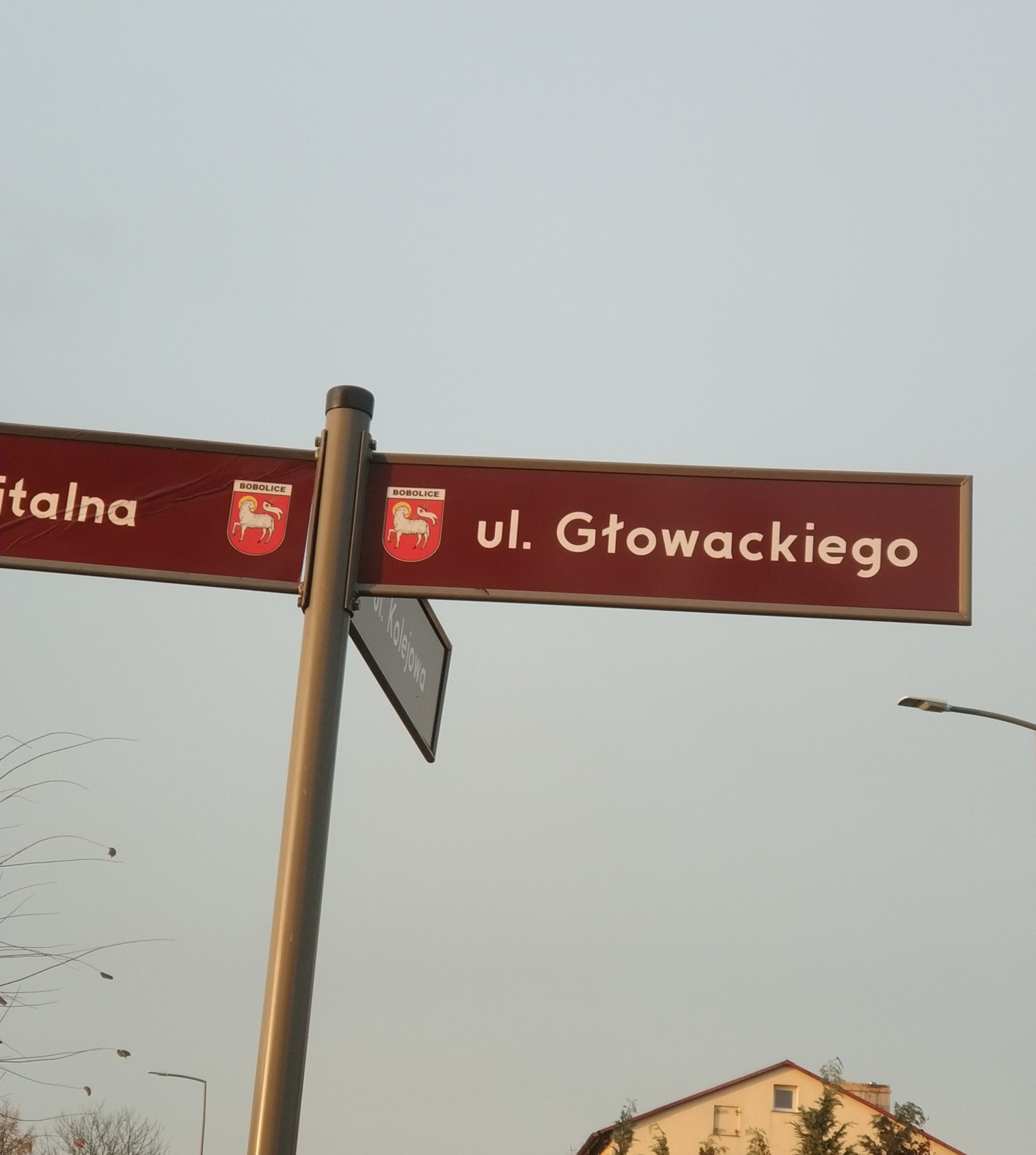 Lp.Nazwa ulicyIlość [sztuki]1ul. Jedności Narodowej12ul. Strefowa23ul. Rozwojowa34ul. Przemysłowa15ul. Kolejowa16ul. Brzozowa1